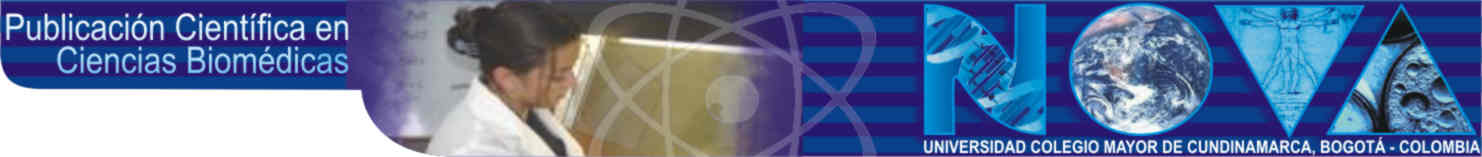 CARTA DE CESIÓN DE DERECHOS Y ORIGINALIDAD Ciudad, fechaSeñoresComité EditorialREVISTA NOVAAsunto: carta de originalidad y cesión de derechosNos permitimos presentar para proceso editorial con fines de publicación el artículo _____________________________________ y declaramos:Que es inéditoQue es de nuestra autoría y nos hacemos responsables por su contenidoQue no ha sido ni será presentado en otra revista con fines de publicación mientras esté vigente el proceso con la REVISTA NOVAQue autorizamos a la REVISTA NOVA para que, en el caso de que sea aceptado el artículo para publicación, se permita hacer uso libre de la totalidad del contenido del artículo para que sea divulgado en cualquier medio impreso o electrónicoAutor 1 (firma)				Autor 2 (firma)Documento de identificación				Documento de identificación	          Autor 3 (firma)				                                Autor 4 (firma)Documento de identificación					Documento de identificación	